Dobrý den, dnes se budeme věnovat určování základní skladební dvojice. Určit tuto dvojici je velmi důležité, protože se nám to bude hodit při rozhodování ve shodě podmětu s přísudkem.Žáci se velmi pilně učil__.  – základní skladební dvojice je žáci se učili, žáci (ŽÁK – rod mužský životný, ti žáci) = měkké i.Pozor: při určování základní skladební dvojice nezapomínejte na zvratné zájmeno se, si, sis, ses (učil se), a pomocné sloveso jsem, jsme, jsi  (přišel jsem) a budoucí tvar s infinitivem (bude jíst).Přečtěte si prosím stranu 166 v učebnici a tabulku v horní části učebnice na straně 167.167 / 2 – pozor, větné členy jsou něco jiného než slovní druhy. Do samostatných větných členů nezařazujeme spojky a předložky, ty patří vždy k podstatnému jménu. – do přístavu.Přečtěte si tabulku: Pamatujte si:A ještě k podmětu a přísudku:Podmětem se zeptáme na přísudek a přísudkem na podmět.Máma pekla.Kdo pekl? Máma –  původce děje, podmětCo dělala máma? Pekla – vyjadřuje činnost, přísudek.Podmět ovlivňuje, jak bude vypadat přísudek.
(Přísudek přidržuje podmět a ve všem mu pomáhá.)Toto učivo používáme, když určujeme koncovku příčestí minulého (tedy konec slovesa v minulém tvaru).Holky v kostele krásně zpívaly.Kdo co v kostele krásně zpívaly? – holky – holky je podmětCo dělaly holky v kostele? Zpívaly – zpívaly je přísudekKdyž je podmět v ženském rodu, v příčestí minulém je vždy tvrdé y.Popřípadě si pomůžeme jednoduchou vychytávkou:TY holky zpívalY.Kluci venku malovali na chodník. Kdo co venku malovali na chodník? Kluci – podmětCo dělali kluci venku? Malovali – přísudekPodmět je rodu mužského životného, v příčestí minulém bude i.TI kluci malovalI.Hrady se tyčily na skále.Kdo co se tyčily? Hrady – podmětCo dělaly hrady? Tyčily se – přísudekPodmět je rodu mužského neživotného – v příčestí minulém bude tvrdé y.TY hrady se tyčilY.Auta stála vedle sebe.Kdo co stála vedle sebe? Auta – podmětCo dělala auta vedle sebe? Stála – přísudekPodmět je rodu středního, koncovka je tedy   –a.TA auta stálA.U středního rodu se chvilku zdržíme, protože by to nebyla čeština, aby neměla všude nějakou tu VÝJIMKU!!Slova  děti, oči a uši jsou sice rodu středního, ale  v příčestí minulém píšeme Y.Známá je říkanka: Děti, oči, uši – tvrdé Y jim sluší. Děti (TY děti) se učilY počítat.
BolelY ho uši.  (TY uši) POZOR  –   ta ucha!   (Prostě čeština!)  Ucha hrnce brzy upadla – protože  hrnec nemá uši, ale ucha. Nemá uši, ale ucha  – a ta ucha obě hluchá! SlzelY jí oči. (TY oči)POZOR: ta oka   – oka na punčoše se páralaA takhle se hledají a označují určovací skladební dvojice: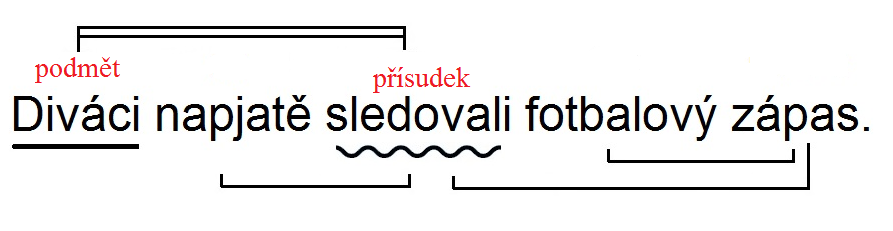 Domácí úkol: Přepište cvičení 168 / 4 b) a pošlete mi ho. DěkujiJe to tedy DVOJICE KAMARÁDŮ – PŘÁTEL Přísudek je přítel, který přidržuje podmět – můžeme se zeptat: co dělá? Přidržuje.  ⇒ zde je pomůcka předpona PŘI  Podmět   podpírá jeho dobrý přítel. Ptáme se na něj:  KDO? CO?  pOdmět – kdO? cO?  ⇒  zde je pomůcka: POD a O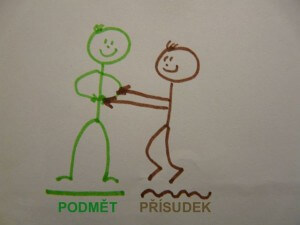 